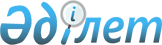 "Қазақстан Республикасы Президентiнiң 1999 жылғы 27 қыркүйектегi N 217 Жарлығына толықтыру енгiзу туралы" Қазақстан Республикасының Президентi Жарлығының жобасы туралыҚазақстан Республикасы Үкіметінің 2004 жылғы 10 желтоқсандағы N 1296 Қаулысы

      Қазақстан Республикасының Үкiметі  ҚАУЛЫ ЕТЕДI: 

      "Қазақстан Республикасы Президентiнiң 1999 жылғы 27 қыркүйектегі N 217 Жарлығына толықтыру енгiзу туралы" Қазақстан Республикасының Президентi Жарлығының жобасы Қазақстан Республикасы Президентiнiң қарауына енгізiлсiн.        Қазақстан Республикасының 

      Премьер-Министрі  

ҚАЗАҚСТАН РЕСПУБЛИКАСЫ ПРЕЗИДЕНТІНІҢ 

ЖАРЛЫҒЫ  Қазақстан Республикасы Президентiнiң 

1999 жылғы 27 қыркүйектегі N 217 Жарлығына 

толықтыру енгiзу туралы       Қазақстан Республикасының консулдық мекемелерiн құру, қайта ұйымдастыру және олардың қызметiн тоқтату тәртiбiн реттеу мақсатында  ҚАУЛЫ ETЕMIH:       1. Қазақстан Республикасы Президентінің "Қазақстан Республикасының Консулдық жарғысын бекiту туралы" 1999 жылғы 27 қыркүйектегi N 217  Жарлығына (Қазақстан Республикасының ПҮАЖ-ы, 1999 ж., N 47, 430-құжат) мынадай толықтыру енгізілсін: 

      жоғарыда аталған Жарлықпен бекітiлген Қазақстан Республикасының Консулдық жарғысында: 

      мынадай мазмұндағы 3-1-баппен толықтырылсын:       "3-1-бап. Кoнсулдық мекемелер 

      1) бас консулдықтар - Қазақстан Республикасының Президентi жарлықтарының; 

      2) консулдықтар, вице-консулдықтар және консулдық агенттiктер  - Қазақстан Республикасының Үкiметi қаулыларының; 

      3) консулдық бөлiмдер - Қазақстан Республикасының Сыртқы iстер министрi бұйрықтарының негiзiнде құрылады, қайта ұйымдастырылады және өз қызметiн тоқтатады".       2. Осы Жарлық қол қойылған күнiнен бастап күшіне енедi.        Қазақстан Республикасының 

      Президенті 
					© 2012. Қазақстан Республикасы Әділет министрлігінің «Қазақстан Республикасының Заңнама және құқықтық ақпарат институты» ШЖҚ РМК
				